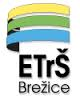 Višja strokovna šola BrežiceBizeljska cesta 458250 BrežicePRISTOPNA IZJAVA K ČLANSTVU V ALUMNI KLUBU VIŠJE STROKOVNE ŠOLE BREŽICEOSEBNI PODATKIIme in priimek:________________________________________________________Naslov stalnega bivališča:____________________________________________KONTAKTNI PODATKIE-naslov:____________________________________________________________Telefon:_____________________________________________________________PODATKI O ŠTUDIJULeto vpisa na ETrŠ Brežice, VSŠ Brežice:___________________________________Leto zaključka na ETrŠ Brežice, VSŠ Brežice:_______________________________PODATKI O ZAPOSLITVITrenutno zaposlen v podjetju:_____________________________________________Področje dela:___________________________________________________________Delovno mesto:_______________________________________________________»Z včlanitvijo v Alumni klub Višje strokovne šole Brežice soglašam in dovoljujem, da se moji osebni podatki hranijo, obdelujejo in uporabljajo izključno za potrebe Višje strokovne šole Brežice, na varen način in v skladu z Zakonom o varstvu osebnih podatkov ter z namenom statističnega obdelovanja, kontaktiranja in informiranja preko pošte, elektronske pošte in SMS sporočil. ETrŠ Brežice, VSŠ Brežice se zavezuje, da osebnih podatkov ne bo posredovala tretjim osebam in jih zbira in obdeluje le za lastne potrebe.«Datum: ____________________                  Podpis člana Alumni kluba VSŠ Brežice:_________________________